Die Massenberg GmbH ist ein Unternehmen der DEUBIS-Gruppe und zählt zu den Marktführern bei der Instandsetzung und Instandhaltung von Brücken, Parkhäusern und Tiefgaragen, Industriebauwerken aus Beton und Stahl, bei allen Bauwerksarten der Wasser Ver- und Entsorgung und Nasskühlanalgen sowie der hochwertigen optischen Gestaltung von Gebäuden innen und außen. Durch vorbeugende Instandhaltung und aktive Maßnahmen zur Erhaltung und Ertüchtigung von Bauwerken werden Ressourcen nachhaltig geschont. Wir wenden dabei umweltschonende Verfahren an und setzen dabei möglichst auf moderne Baustoffe ohne schädliche Inhaltsstoffe. Mit großer Erfahrung arbeiten die Mitarbeiter/ -innen der DEUBIS-Gruppe beständig daran sich weiterzuentwickeln. Dabei verfolgen wir auch für unsere Arbeit das Ziel dauerhaft Lösungen zu bieten. Für unsere Niederlassung in Essen oder Köln suchen wir zur Verstärkung unseres Teams einen Werkstudenten (m/w/d) im Bereich Betoninstandsetzung und KorrosionsschutzIhre Hauptaufgaben:Sie unterstützen unsere Bauleiter/ -innen in der Abwicklung unserer Projekte:Fachkundiges Ausführen von Korrosionsschutzarbeiten an Stahlbauten, Rohrleitungen, Tankinnenbeschichtungen, Bodenbeschichtungen, sowie Betonsanierung und -instandsetzung  Teilnahme an Baubesprechungen, Teil- und Endabnahmen Unterstützung bei der Erstellung des Leistungsaufmaßes, Aufbereitung zur Abrechnung Dokumentation der Baustellenleistungen, inkl. Tagesberichten, Applikationsbedingungen und Nachunternehmer-Erfassung Mengenermittlung von Material- und Verbrauchsmitteln Prüfung und Dokumentation der eingesetzten Baustoffe und Nachunternehmer auf Übereinstimmung mit BestellungenDurchführung der Eigenüberwachung gemäß geltenden Regelwerken & Normen Sicherstellung QM-/ -SCC- Anforderungen auf den Baustellen zusammen mit der BauleitungSie zeichnet aus:Sie befinden sich im Bachelor- oder Masterstudium im Bereich Bauingenieurwesen Sicherer Umgang mit den MS-Office-Anwendungen Gutes Zahlenverständnis, schnelle Auffassungsgabe und eine sorgfältige ArbeitsweiseEin hohes Maß an Einsatzbereitschaft und TeamfähigkeitWir bieten Ihnen: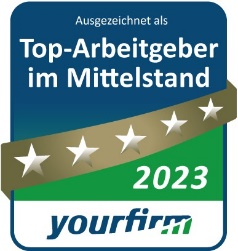 Spannende Herausforderungen in anspruchsvollen Projekten sowie Freiraum für eigene IdeenEine Unternehmenskultur geprägt von direkter Kommunikation, Teamspirit und Hands-on Mentalität in agilen ArbeitsweltenEine intensive EinarbeitungEine attraktive Vergütung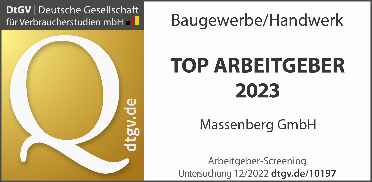 